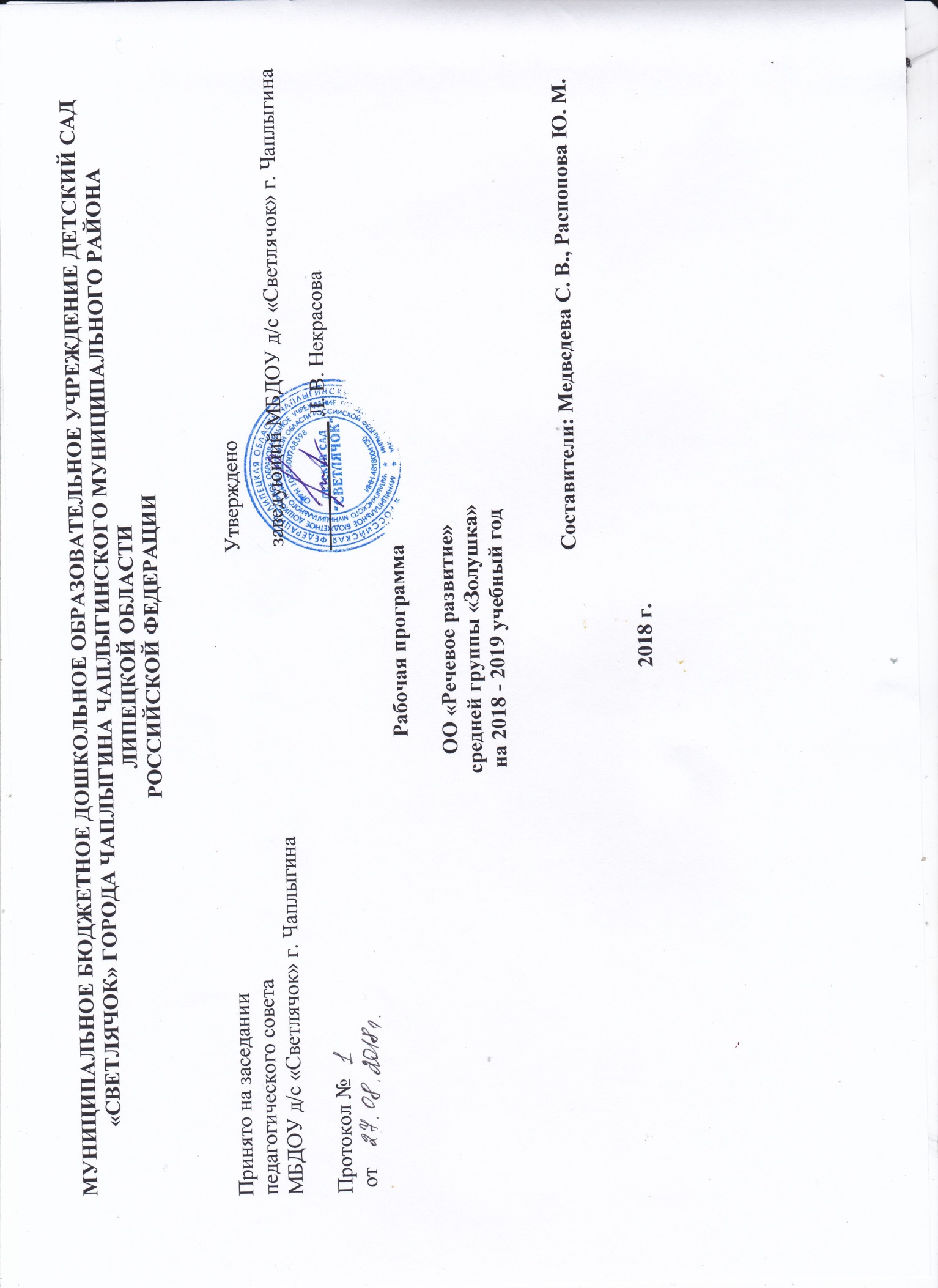 Содержание ПрограммыПояснительная запискаРабочая программа разработана в соответствии с основной образовательной программой дошкольного образования МБДОУ д/с «Светлячок» г. Чаплыгина, с учетом Федерального Государственного Образовательного Стандарта дошкольного образования (ФГОС ДО).Данная рабочая программа воспитателей средней группы разработана на основе следующих нормативных документов:Федеральный Закон «Об Образовании в РФ» от 29 декабря 2012 г. №273-ФЗ;Постановление от 15 мая 2013г. № 26 «Санитарно-эпидемиологические требования к устройству содержания и режима работы дошкольных образовательных организаций»;Приказ Министерства образования и науки РФ от 17 октября 2013 г. №1155 «Об утверждении Федерального Государственного Образовательного Стандарта дошкольного образования»;Приказ Министерства образования и науки РФ от 30 августа 2013 г. №1014 «Об утверждении порядка и осуществления образовательной деятельности по основным общеобразовательным программам дошкольного образования »;Основная образовательная программа МБДОУ д/с «Светлячок» г. Чаплыгина;Устав МБДОУ д/с «Светлячок» г. Чаплыгина;Положение о рабочей программе педагогов МБДОУ д/с «Светлячок» г. Чаплыгина.2. Возрастные особенности от 5 до 7 лет.Ребенок 5-6 лет стремится познать себя и другого человека как представителя общества (ближайшего социума), постепенно начинает осознавать связи и зависимости в социальном поведении и взаимоотношениях людей. В 5-6
летдошкольникисовершаютположительныйнравственныйвыбор(преимущественно в воображаемом плане).Несмотря на то, что, как и в 4-5 лет, дети в большинстве случаев используют в речи слова-оценки «хороший» - «плохой», «добрый» - «злой», значительно чаще начинают употреблять и более точный словарь для обозначения моральных понятий - «вежливый», «честный», «заботливый» и др.Качественные изменения в этом возрасте происходят в поведении дошкольников - формируется возможность саморегуляции, т.е. дети начинают предъявлять к себе те требования, которые раньше предъявлялись им взрослыми. Так, они могут, не отвлекаясь на более интересные дела, доводить до конца малопривлекательную работу (убирать игрушки, наводить порядок в комнате и т.п.). Это становится возможным благодаря осознанию детьми общепринятых норм и правил поведения и обязательности их выполнения. Ребенок эмоционально переживает не только оценку его поведения другими, но и соблюдение им самим норм и правил, соответствие его поведения своим морально-нравственным представлениям. Однако соблюдение норм (дружно играть, делиться игрушками, контролировать агрессию и т.д.), как правило, в этом возрасте возможно лишь во взаимодействии с теми, кто наиболее симпатичен, с друзьями.В возрасте от 5 до 6 лет происходят изменения в представлениях ребенка о себе. Эти представления начинают включать не только характеристики, которыми ребенок наделяет себя настоящего, в данный отрезок времени, но и качества, которыми он хотел бы или, наоборот, не хотел бы: обладать в будущем. Эти представления пока существуют как образы реальных людей или сказочных персонажей («Я хочу быть таким, как Человек-Паук», «Я буду как принцесса» и т.д.). В них проявляются усваиваемые детьми этические нормы. В этом возрасте дети в значительной степени ориентированы на сверстников, большую часть времени проводят с ними в совместных играх и беседах, оценки и мнение товарищей становятся существенными для них. Повышается избирательность и устойчивость взаимоотношений с ровесниками. Свои предпочтения дети объясняют успешностью того или иного ребенка в игре («с ним интересно играть» и т.п.) или его положительными качествами («она хорошая», «он не дерется» и пр.).В 5-6 лет у ребенка формируется система первичной гендерной идентичности, поэтому после 6 лет воспитательные воздействия на формирование ее отдельных сторон уже гораздо менее эффективны. В этом возрасте дети имеют дифференцированное представление о своей гендерной принадлежности по существенным признакам (женские и мужские качества, особенности    проявления    чувств,    эмоций,    специфика    тендерного    поведения).Дети оценивают свои поступки в соответствии с гендерной принадлежностью, прогнозируют возможные варианты разрешения различных ситуаций общения с детьми своего и противоположного пола, осознают необходимость и
целесообразность выполнения правил поведения во взаимоотношениях с детьми разного пола, замечают проявления женских и мужских качеств в поведении окружающих взрослых, ориентируются на социально одобряемые образцы
женских и мужских проявлений людей, литературных героев и с удовольствием принимают роли достойных мужчин и женщин в игровой, театрализованной и др.видахдеятельности.При	обосновании	выборасверстниковпротивоположного пола мальчики опираются на такие качества девочек, как красота, нежность, ласковость, а девочки - на такие, как сила, способность заступиться за другого. При этом, если мальчики обладают ярко выраженными женскими качествами, то они отвергаются «мальчишеским» обществом, девочки же принимают в свою компанию таких мальчиков. В 5-6 лет дети имеют представление о внешней и внутренней красоте мужчин и женщин. Устанавливают связи между профессиями мужчин и женщин и их полом.Существенные изменения происходят в этом возрасте в детской игре, а именно, в игровом взаимодействии, в котором существенное место начинает занимать совместное обсуждение правил игры. Дети часто пытаются контролировать действия друг друга - указывают, как должен вести себя тот или иной персонаж. В случаях возникновения конфликтов во время игры дети объясняют партнеру свои действия или критикуют их действия, ссылаясь на правила.При распределении детьми ролей для игры в этом возрасте можно иногда наблюдать и попытки совместного решения проблем («Кто будет...?»). Вместе с тем согласование своих действий, распределение обязанностей у детей чаще всего возникает еще по ходу самой игры. Усложняется игровое пространство. Например, в игре «Театр» выделяются «Сцена» и «Гримерная». Игровые действия становятся разнообразными.Вне игры общение детей становится менее ситуативными. Они охотно рассказывают о том, что с ними произошло: где были, что видели и т.д. Дети внимательно слушают друг друга, эмоционально сопереживают рассказам друзей.Более совершенной становится крупная моторика. Ребенок этого возраста способен к освоению сложных движений: может пройти по неширокой скамейке и при этом даже перешагнуть небольшое препятствие; умеет отбивать мяч о землю одной рукой несколько раз подряд. Уже наблюдаются отличия в движениях мальчиков и девочек (у мальчиков - более порывистые, у девочек -мягкие, плавные, уравновешенные), общей конфигурации тела в зависимости от пола ребенка. Активно формируется осанка детей, правильная манера держаться. Посредством целенаправленной и систематической двигательной активности укрепляются мышцы и связки. Развиваются выносливость (способность достаточно длительное время заниматься физическими упражнениями) и силовые   качества   (способность   применения   ребенком   небольших   по   величинеусилий на протяжении достаточно длительного времени). Ловкость и развитие мелкой моторики проявляются в более высокой степени самостоятельности ребенка при самообслуживании, дети практически не нуждаются в помощи взрослого, когда одеваются и обуваются. Некоторые дети могут обращаться со шнурками - продевать их в ботинок и завязывать бантиком.К 5 годам они обладают довольно большим запасом представлений об окружающем, которые получают благодаря своей активности, стремлению задавать вопросы и экспериментировать. Представления об основных свойствах предметов еще более расширяются и углубляются. Ребенок этого возраста уже хорошо знает основные цвета и имеет представления об оттенках (например, может показать два оттенка одного цвета: светло- красный и темно-красный). Дети шестого года могут рассказать, чем отличаются геометрические фигуры друг от друга. Для них не составит труда сопоставить между собой по величине большое количество предметов: например, расставить по порядку 7-10 тарелок разной величины и разложить к ним соответствующее количество ложечек разного размера. Возрастает способность ребенка ориентироваться в пространстве. Если предложить ему простой план комнаты, то он сможет показать кроватку, на которой спит. Освоение времени все еще не совершенно. Отсутствует точная ориентация во временах года, днях недели.Внимание детей становится более устойчивым и произвольным. Они могут заниматься не очень привлекательным, но нужным делом в течение 20- 25 минут вместе с взрослым. Ребенок этого возраста уже способен действовать по правилу, которое задается взрослым (отобрать несколько фигур определенной формы и цвета, отыскать на картинке изображение предметов и заштриховать их определенным образом).Объем памяти изменяется не существенно. Улучшается ее устойчивость. При этом для запоминания детьми уже могут использоваться несложные приемы и средства (в качестве «подсказки» могут выступать карточки или рисунки).На шестом году жизни ребенка происходят важные изменения в развитии речи. Для детей этого возраста становится нормой правильное произношение звуков. Сравнивая свою речь с речью взрослых, дошкольник может обнаружить собственные речевые недостатки. Ребенок шестого года жизни свободно использует средства интонационной выразительности: может читать стихи грустно, весело или торжественно, способен регулировать громкость голоса и темп речи в зависимости от ситуации (громко читать стихи на празднике или тихо делиться  своими     секретами  и  т.п.).Дети  начинают  употреблятьобобщающие  слова,   синонимы,антонимы, оттенки  значений  слов,многозначныеслова.Словарьдетейтакжеактивно пополняетсясуществительными,обозначающими названиепрофессий, социальныхучреждений (библиотека, почта, универсам, спортивный клуб и т.д.); глаголами,
обозначающими трудовые действия людей разных профессий, прилагательными и наречиями, отражающими качество действий, отношение людей к профессиональной деятельности. Могут использовать в речи сложные случаи
грамматики:несклоняемыесуществительные,существительныемножественного числа в родительном падеже, следовать орфоэпическим нормам языка. Способны к звуковому анализу простых трех звуковых слов.Дети учатся самостоятельно строить игровые и деловые диалоги, осваивая правила речевого этикета, пользоваться прямой и косвенной речью. В описательном и повествовательном монологе способны передать состояние героя, его настроение, отношение к событию, используя эпитеты, сравнения.Круг чтения ребенка 5-6 лет пополняется произведениями разнообразной тематики, в том числе связанной с проблемами семьи, взаимоотношений с взрослыми, сверстниками, с историей страны. Малыш способен удерживать в памяти большой объем информации, ему доступно «чтение с продолжением». Дети приобщаются к литературному контексту, в который включается еще и автор, история создания произведения. Практика «анализа» текстов, работа с иллюстрациями способствует углублению читательского опыта, формированию читательских симпатий.Повышаются возможности безопасности жизнедеятельности ребенка 5-6 лет. Это связано с ростом осознанности и произвольности поведения, преодолением эгоцентрической позиции (ребенок становится способным встать на позицию другого). Развивается прогностическая функция мышления, что позволяет ребенку видеть перспективу событий, предвидеть (предвосхищать) близкие и отдаленные последствия действий и поступков собственных и других людей.Трудовая деятельность. В старшем дошкольном возрасте (5-6 и 6-7 лет) активно развиваются планирование и самооценивание трудовой деятельности (при условии сформированности всех других компонентов детского труда). Освоенные ранее виды детского труда выполняются качественно, быстро, осознанно. Становится возможным освоение детьми разных видов ручного труда.В процессе восприятия художественных произведений, произведений музыкального и изобразительного искусства дети способны осуществлять выбор того (произведений, персонажей, образов), что им больше нравится, обосновывая его с помощью элементов эстетической оценки. Эмоционально откликаются на те произведения искусства, в которых переданы понятные им чувства и отношения, различные эмоциональные состояния людей, животных, борьба добра со злом.Музыкально-художественная деятельность. В старшем дошкольном возрасте происходит существенное обогащение музыкальной эрудиции детей: формируются начальные представления о видах и жанрах музыки,
устанавливаются связи между художественным образом и средствами выразительности, используемыми композиторами, формулируются эстетические оценки и суждения, обосновываются музыкальные предпочтения, проявляется некоторая эстетическая избирательность. При слушании музыки дети обнаруживают большую сосредоточенность	и внимательность. Совершенствуется качество музыкальной деятельности. Творческие проявлениястановятся более осознанными и направленными (образ,средствавыразительности продумываются и сознательно подбираются детьми).В продуктивной деятельности дети также могут изобразить задуманное (замысел ведет за собой изображение). Развитие мелкой моторики влияет на совершенствование техники художественного творчества. Могут проводить узкие и широкие линии краской (концом кисти и плашмя), рисовать кольца, дуги, делать тройной мазок из одной точки, смешивать краску на палитре для получения светлых, темных и новых оттенков, разбеливать основной тон для получения более светлого оттенка, накладывать одну краску на другую. Дети в состоянии лепить из целого куска глины, моделируя форму кончиками пальцев, сглаживать места соединения, оттягивать детали пальцами от основной формы, украшать свои работы с помощью стеки и налепов, расписывать их. Совершенствуются и развиваются практические навыки работы с ножницами: дети могут вырезать круги из квадратов, овалы из прямоугольников, преобразовывать одни геометрические фигуры в другие: квадрат в несколько треугольников, прямоугольник - в полоски, квадраты и маленькие прямоугольники. Создавать из нарезанных фигур изображения разных предметов или декоративные композиции.Дети конструируют по условиям, заданным взрослым, но уже готовы к самостоятельному творческому конструированию из разных материалов. У них формируются обобщенные способы действий и обобщенные представления о конструируемых ими объектах.В целом ребенок 6-7 лет осознает себя как личность, как самостоятельный субъект деятельности и поведения.Дети способны давать определения некоторым моральным понятиям («добрый человек - это такой, который, всем помогает и хорошо относится, защищает слабых») и достаточно тонко их различать. Например, очень хорошо различают положительную окрашенность слова «экономный» и отрицательную -слова «жадный». Они могут совершать позитивный нравственный выбор не только в воображаемом плане, но и в реальных ситуациях (например, могут самостоятельно, без внешнего принуждения, отказаться от чего-то приятного в пользу близкого человека). Социально-нравственные чувства и эмоции достаточно устойчивы.К 6-7 годам ребенок уверенно владеет культурой самообслуживания: может самостоятельнообслужитьсебя,обладаетполезнымипривычками,элементарными навыками личной гигиены; определяет состояние своего здоровья (здоров он или болен), а также состояние здоровья окружающих; может назвать и показать, что именно у него болит, какая часть тела, какой орган; владеет культурой приема пищи; одевается в соответствие с погодой, не переохлаждаясь и не утепляясь чрезмерно. Старший дошкольник уже может объяснить ребенку или взрослому, что нужно сделать в случае травмы (алгоритм действий)    и    готов    оказать    элементарную     помощь    самому    себе     и    другому(промыть глаза, промыть ранку, обработать ее, обратиться к взрослому за помощью) в подобных ситуациях.В основе произвольной регуляции поведения лежат не только усвоенные (или заданные извне) правила и нормы. Расширяется мотивационная сфера дошкольников 6-7 лет за счет развития таких социальных по происхождению мотивов, как познавательные, просоциальные (побуждающие делать добро), а также мотивов самореализации. Поведение ребенка начинает регулироваться также его представлениями о том, «что такое хорошо и что такое плохо». С развитием морально-нравственных представлений напрямую связана и возможность эмоционально оценивать свои поступки. Ребенок испытывает чувство удовлетворения, радости, когда поступает правильно, «хорошо». Он чувствует смущение, неловкость, когда нарушает правила, поступает «плохо». Общая самооценка детей представляет собой глобальное, положительное недифференцированное отношение к себе, которое формируется под влиянием эмоционального отношения со стороны взрослых.К концу дошкольного возраста происходят существенные изменения в эмоциональной сфере. С одной стороны у детей этого возраста более богатая эмоциональная жизнь, их эмоции глубоки и разнообразны по содержанию. С
другой стороны, они более сдержаны и избирательны в эмоциональных проявлениях.ПродолжаетразвиватьсяспособностьдетейПонимать эмоциональное состояние другого человека - сочувствие - даже тогда, когда они непосредственно не наблюдают его эмоциональных переживаний. К концу дошкольного возраста у них формируются обобщенные эмоциональные представления, что позволяет им предвосхищать последствия своих действий. Это существенно влияет на эффективность произвольной регуляции поведения -ребенок не только может отказаться от нежелательных действий или вести себя «хорошо», но и выполнять неинтересное задание, если будет понимать, что полученные результаты принесут кому-то пользу, радость и т.п. Благодаря таким изменениям в эмоциональной сфере поведение дошкольника становится менее ситуативным и чаще выстраивается с учетом интересов и потребностей других людей.Сложнее и богаче по содержанию становится общение ребенка со взрослым.
По-прежнему        нуждаясь        в        доброжелательном        внимании,        уважении и сотрудничестве взрослого, ребенок при этом стремится как можно больше узнать о нем, причем круг его интересов выходит за рамки конкретного повседневного взаимодействия. Так, дошкольник внимательно слушает рассказы родителей о том, что у них произошло на работе, живо интересуется тем, как они познакомились, при встрече с незнакомыми людьми часто спрашивает, где они живут, есть ли у них дети, кем они работают и т.п. Развитие общения детей совзрослыми к концу 7-го года жизни создает отчасти парадоксальную ситуацию. С одной стороны, ребенок становится более инициативным и свободным в общении и взаимодействии со взрослым, с другой, очень зависим от его авторитета. Для него чрезвычайно важно делать все правильно и быть хорошим в глазах взрослого.Большую значимость для детей 6-7 лет приобретает общение между собой. Их избирательные отношения становятся устойчивыми, именно в этот период зарождается детская дружба. Дети охотно делятся своими впечатлениями, высказывают суждения о событиях и людях, расспрашивают о том, где были, что видели и т.п., то есть участвуют в ситуациях «чистого общения», не связанных с осуществлением других видов деятельности. При этом они могут внимательно слушать друг друга, эмоционально сопереживать рассказам друзей. Дети продолжают активно сотрудничать, вместе с тем, у них наблюдаются и конкурентные отношения - в общении и взаимодействии стремятся, в первую очередь, проявить себя, привлечь внимание других к себе. Однако у них есть все возможности придать такому соперничеству продуктивный и конструктивный характер, и избегать негативных форм поведения.В этом возрасте дети владеют обобщенными представлениям (понятиями) о своей гендерной принадлежности, устанавливают взаимосвязи между своей гендерной ролью и различными проявлениями мужских и женских свойств
(одежда, прическа, эмоциональные реакции, правила поведения, проявление собственного  достоинства).  К семи годам       испытываютчувствоудовлетворения, собственного  достоинства  в отношении	своей гендернойпринадлежности, аргументировано обосновывают ее преимущества. Начинают осознанно выполнять правила поведения, соответствующие тендерной роли в быту, общественных местах, в общении и т.д., владеют различными способами действий и видами деятельности, доминирующими у людей разного пола, ориентируясь на типичные для определенной культуры особенности поведения мужчин и женщин. Осознают относительность мужских и женских проявлений (мальчик может плакать от обиды, девочка стойко переносить неприятности и т.д.); нравственную ценность поступков мужчин и женщин по отношению друг к другу. К 7 годам дети определяют перспективы взросления в соответствии с тендерной ролью, проявляют стремление к усвоению определенных способов поведения, ориентированных на выполнение будущих социальных ролей. Мальчики хотят пойти в школу и стать учениками: их привлекает новый социальный статус практически взрослого человека. Девочки хотят идти в школу с одобрения семьи и взрослых и появляется желание продемонстрировать свои достижения.В играх дети 6-7 лет способны отражать достаточно сложные социальные события - рождение ребенка, свадьба, праздник, война и др. В игре может быть несколько центров, в каждом из которых отражается та или иная сюжетная линия. Дети этого возраста могут по ходу игры брать на себя две роли, переходя от исполнения одной, к другой. Могут вступать во взаимодействия с несколькими партнерами по игре, исполняя как главную, так и подчиненную роли (например, медсестра выполняет распоряжения врача, но пациенты, в свою очередь выполняют ее указания).Продолжается дальнейшее развитие моторики ребенка, наращивание и самостоятельноеиспользованиедвигательногоопыта.Расширяютсяпредставления о  самом себе, своих физических  возможностях, физическомоблике. Совершенствуются ходьба, бег, шаги становятся равномерными, увеличивается их длина, появляется гармония в движениях рук и ног. Ребенок способен быстро перемещаться, ходить и бегать, держать правильную осанку. По собственной инициативе дети могут организовывать подвижные игры и простейшие соревнования со сверстниками, В этом возрасте дети овладевают прыжками на одной и двух ногах, способны прыгать в высоту и в длину с места и с разбега при скоординированности движений рук и ног (зрительно-моторная координация девочек более совершенна). Могут выполнять разнообразные сложные упражнения на равновесие на месте и в движении, способны четко метать различные предметы в цель. В силу накопленного двигательного опыта и достаточно развитых физических качеств дошкольник этого возраста часто переоценивает свои возможности, совершает необдуманные физические действия.В этом возрасте происходит расширение и углубление представлений детей о форме, цвете, величине предметов. Дошкольник 6-7 лет не только может различать основные цвета спектра, но и их оттенки как по светлоте(например,красный и темно-красный), так и по цветовому тону (например, зеленый и бирюзовый). То же происходит и с восприятием формы - ребенок успешно различает как основные геометрические формы (квадрат, треугольник, круг и т.п.), так и их разновидности, например, овал от круга, пятиугольник от шестиугольника, не считая при этом углы и т.п. При сравнении предметов по величине старший дошкольник достаточно точно воспринимает даже не очень выраженные различия. Ребенок уже целенаправленно, последовательно обследует внешние особенности предметов. При этом он ориентируется не на единичные признаки, а на весь комплекс (цвет, форму, величину и др.).К концу дошкольного возраста существенно увеличивается устойчивость непроизвольного внимания, что приводит к меньшей отвлекаемости детей. Вместе с тем возможности детей сознательно управлять, своим вниманием весьма ограничены. Сосредоточенность и длительность деятельности ребенка зависит от ее привлекательности для него. Внимание мальчиков менее устойчиво.В 6-7 лет у детей увеличивается объем памяти, что позволяет им непроизвольно (т.е. без специальной цели) запомнить достаточно большой объем информации. Дети также могут самостоятельно ставить перед собой задачу что-либо запомнить, используя при этом простейший механический способ запоминания - повторение. Однако, в отличие от малышей, они делают это либо шепотом, либо про себя. Если задачу на запоминание ставит взрослый, ребенок может использовать более сложный способ - логическое упорядочивание: разложить запоминаемые картинки по группам, выделить основные события рассказа. Ребенок начинает относительно успешно использовать новое средство — слово (в отличие от детей старшего возраста, которые эффективно могут использовать только наглядно-образные средства - картинки, рисунки). С его помощью он анализирует запоминаемый материал, группирует его, относя к определенной категории предметов или явлений, устанавливает логические связи.  Но,  несмотря  на  возросшие  возможности  детей  6-7  лет  целенаправленнозапоминать информацию с использованием различных средств и способов, непроизвольное запоминание остается наиболее продуктивным до конца дошкольного детства. Девочек отличает больший объем и устойчивость памяти.В 6-7 лет продолжается развитие наглядно-образного мышления, которое позволяет решать ребенку более сложные задачи, с использованием обобщенных наглядных средств (схем, чертежей и пр.) и обобщенных представлений о
свойствах различных предметов и явлений. Действия наглядно-образного мышления (например, при нахождении выхода из нарисованного лабиринта) ребенок этого возраста, как правило, совершает уже в уме, не прибегая к
практическимпредметнымдействиямдаже в	случаях	затруднений.Упорядочивание предметов (сериацию) дети могут осуществлять уже не только по убыванию или возрастанию наглядного признака предмета или явления
(например, цвета или величины), но и какого-либо скрытого, непосредственноне наблюдаемого признака. Например, упорядочивание изображений видов транспорта, в зависимости от скорости их передвижения. Классифицируют изображения предметов также по существенным, непосредственно не наблюдаемым признакам. Например, по родовидовой принадлежности («мебель», «посуда», «Дикие животные»). Возможность успешно совершать, действия сериации и классификации во многом связана с тем, что на 7 году жизни в процесс мышления все более активно включается речь. Использование ребенком (вслед за взрослым) слова для обозначения существенных признаков предметов и явлений приводит к появлению первых понятий. Конечно же, понятия дошкольника не являются отвлеченными, теоретическими, они сохраняют еще тесную связь с его непосредственным опытом. Часто первые свои понятийные обобщения ребенок делает, исходя из функционального назначения предметов или действий, которые с ними можно совершать. Так, они могут объединить рисунок кошки с группой «дикие животные», «потому что она тоже может жить в лесу», а изображения девочки и платья будет объединены, «потому что она его носит».Мышление девочек имеет более развитый вербальный компонент интеллекта, однако оно более детальное и конкретное, чем у мальчиков. Мальчики нацелены на поисковую деятельность, нестандартное решение задач, девочки ориентированы на результат, предпочитают типовые и шаблонные задания, отличаются тщательностью их исполнения.Речевые умения детей позволяют полноценно общаться с разным контингентом людей (взрослыми и сверстниками, знакомыми и незнакомыми). Дети не только правильно произносят, но и хорошо различают фонемы (звуки) и слова. Овладение морфологической системой языка позволяет им успешно образовывать достаточно сложные грамматические формы существительных, прилагательных, глаголов. Более того, в этом возрасте дети чутко реагируют на различные грамматические ошибки как свои, так и других людей, у них наблюдаются первые попытки осознать грамматические особенности языка. В своей речи старший дошкольник все чаще использует сложные предложения (с сочинительными      и      подчинительными      связями).   В  6-7 лет  увеличиваетсясловарный запас. Дети точно используют слова для передачи своих мыслей, представлений, впечатлений, эмоций, при описании предметов, пересказе и т.п. Наряду с этим существенно повышаются и возможности детей понимать значения слов. Они уже могут объяснить малоизвестные или неизвестные слова, близкие или противоположные по смыслу, а также переносный смысл слов (в поговорках и пословицах). Причем детское понимание их значений часто весьма схоже с общепринятым.Целевые ориентиры     «3.2.3. При реализации Программы может проводиться оценка индивидуального развития детей. Такая оценка производится педагогическим работником в рамках педагогической диагностики (оценки индивидуального развития детей дошкольного возраста, связанной с оценкой эффективности педагогических действий и лежащей в основе их дальнейшего планирования). Результаты педагогической диагностики (мониторинга) могут использоваться исключительно для решения  образовательных задач.4.2. Целевые ориентиры дошкольного образования определяются независимо от форм реализации Программы, а также от ее характера, особенностей развития детей и Организации, реализующей Программу.4.3. Целевые ориентиры не подлежат непосредственной оценке, в том числе в виде педагогической диагностики (мониторинга), и не являются основанием для их формального сравнения с реальными достижениями детей. Они не являются основой объективной оценки соответствия, установленным требованиям образовательной деятельности и подготовки детей. Освоение Программы не сопровождается проведением промежуточных аттестаций и итоговой аттестации воспитанников».Выдержки из ФГОС ( Приказ Министерства образования и науки от 17 октября 2013 г.  № 1155)Целевые ориентиры образования в младенческом и раннем возрасте:ребенок интересуется окружающими предметами и активно действует с ними; эмоционально вовлечен в действия с игрушками и другими предметами, стремится проявлять настойчивость в достижении результата своих действий;использует специфические, культурно фиксированные предметные действия, знает назначение бытовых предметов (ложки, расчески, карандаша и пр.) и умеет пользоваться ими. Владеет простейшими навыками самообслуживания; стремится проявлять самостоятельность в бытовом и игровом поведении;владеет активной речью, включенной в общение; может обращаться с вопросами и просьбами, понимает речь взрослых; знает названия окружающих предметов и игрушек;стремится к общению со взрослыми и активно подражает им в движениях и действиях; появляются игры, в которых ребенок воспроизводит действия взрослого;проявляет интерес к сверстникам; наблюдает за их действиями и подражает им;проявляет интерес к стихам, песням и сказкам, рассматриванию картинки, стремится двигаться под музыку; эмоционально откликается на различные произведения культуры и искусства;у ребенка развита крупная моторика, он стремится осваивать различные виды движения (бег, лазанье, перешагивание и пр.).Целевые ориентиры на этапе завершения дошкольного образования:ребенок овладевает основными культурными способами деятельности, проявляет инициативу и самостоятельность в разных видах деятельности - игре, общении, познавательно-исследовательской деятельности, конструировании и др.; способен выбирать себе род занятий, участников по совместной деятельности;ребенок обладает установкой положительного отношения к миру, к разным видам труда, другим людям и самому себе, обладает чувством собственного достоинства; активно взаимодействует со сверстниками и взрослыми, участвует в совместных играх. Способен договариваться, учитывать интересы и чувства других, сопереживать неудачам и радоваться успехам других, адекватно проявляет свои чувства, в том числе чувство веры в себя, старается разрешать конфликты;ребенок обладает развитым воображением, которое реализуется в разных видах деятельности, и прежде всего в игре; ребенок владеет разными формами и видами игры, различает условную и реальную ситуации, умеет подчиняться разным правилам и социальным нормам;ребенок достаточно хорошо владеет устной речью, может выражать свои мысли и желания, может использовать речь для выражения своих мыслей, чувств и желаний, построения речевого высказывания в ситуации общения, может выделять звуки в словах, у ребенка складываются предпосылки грамотности;у ребенка развита крупная и мелкая моторика; он подвижен, вынослив, владеет основными движениями, может контролировать свои движения и управлять ими;ребенок способен к волевым усилиям, может следовать социальным нормам поведения и правилам в разных видах деятельности, во взаимоотношениях со взрослыми и сверстниками, может соблюдать правила безопасного поведения и личной гигиены;ребенок проявляет любознательность, задает вопросы взрослым и сверстникам, интересуется причинно-следственными связями, пытается самостоятельно придумывать объяснения явлениям природы и поступкам людей; склонен наблюдать, экспериментировать. Обладает начальными знаниями о себе, о природном и социальном мире, в котором он живет; знаком с произведениями детской литературы, обладает элементарными представлениями из области живой природы, естествознания, математики, истории и т.п.; ребенок способен к принятию собственных решений, опираясь на свои знания и умения в различных видах деятельности.Содержание образования ОО «Речевое развитие»«Речевое развитие включает владение речью как средством общения и культуры; обогащение активного словаря; развитие связной, грамматически правильной диалогической и монологической речи; развитие речевого творчества; развитие звуковой и интонационной культуры речи, фонематического слуха; знакомство с книжной культурой, детской литературой, понимание на слух текстов различных жанров детской литературы; формирование звуковой аналитико-синтетической активности как предпосылки обучения грамоте.»(Приказ Минобрнауки России от 17.10.2013 N 1155 Об утверждении федерального государственного образовательного стандарта дошкольного образования,  п. 2.6)4.1. Объем образовательной нагрузкиЗадачи:1. Развивать монологические формы речи, стимулировать речевое творчестводетей.2. Обогащать представления детей о правилах речевого этикета испособствовать осознанному желанию и умению детей следовать им в процессе общения.3. Развивать умение соблюдать этику общения в условиях коллективноговзаимодействия.4. Обогащать словарь детей за счет расширения представлений о явленияхсоциальной жизни, взаимоотношениях и характерах людей.5. Развивать умение замечать и доброжелательно исправлять ошибки в речисверстников.6. Воспитывать интерес к письменным формам речи.7. Поддерживать интерес к рассказыванию по собственной инициативе.8. Развивать первоначальные представления об особенностях литературы: ородах (фольклор и авторская литература), видах (проза и поэзия), о многообразии жанров и их некоторых признаках (композиция, средства языковой выразительности).9. Способствовать развитию понимания литературного текста в единстве егосодержания и формы, смыслового и эмоционального подтекста.Развитие речиСодержание образовательной деятельности5-6 летРазвитие свободного общения с взрослыми и детьми.Продолжать развивать речь как средство общения. Расширять представления детей о многообразии окружающего мира. Поощрять попытки делиться с педагогом и другими детьми разнообразными впечатлениями, уточнять источник полученной информации (телепередача, рассказ взрослого, посещение выставки, детского спектакля и т.д.).Учить детей решать спорные вопросы и улаживать конфликты с помощью речи: убеждать, доказывать, объяснять. Учить строить высказывания.Развитие всех компонентов устной речи, практическое овладение нормами речи.Формирование словаряОбогащать речь детей существительными, обозначающими предметы бытового окружения; прилагательными, характеризующими свойства и качества предметов; наречиями, обозначающими взаимоотношения людей, их отношение к труду.
Упражнять в подборе существительных к прилагательному (белый - снег, сахар, мел), слов со сходным значением (шалун – озорник - проказник), с противоположным	значением	(слабый - сильный,	пасмурно-солнечно).Помогать детям употреблять слова в точном соответствии со смыслом.Звуковая культура речиЗакреплять правильное, отчетливое произнесение звуков. Учить различать на слух и отчетливо произносить сходные по артикуляции и звучанию согласные звуки: с— з, с — ц, ш — ж, ч — ц, с — ш, ж — з, л —р. Продолжать развивать фонематический слух. Учить определять место звука в слове (начало, середина, конец). Отрабатывать интонационную выразительность речи.Грамматический строй речиСовершенствовать умение согласовывать слова в предложениях: существительные с числительными (пять груш, трое ребят) и прилагательные с существительными (лягушка — зеленое брюшко). Помогать детям замечать неправильную постановку ударения в слове, ошибку в чередовании согласных, предоставлять возможность самостоятельно ее исправить. Знакомить с разными способами образования слов (сахарница, хлебница; масленка, солонка; воспитатель, учитель, строитель).Упражнять в образовании однокоренных слов (медведь — медведица — медвежонок — медвежья), в том числе глаголов с приставками (забегал, выбежал —- перебежал).Помогать детям правильно употреблять существительные множественного числа в именительном и винительном падежах; глаголы в повелительном наклонении; прилагательные	и наречия	в	сравнительнойстепени; несклоняемыесуществительные. Формировать умение составлять по образцу простые и сложные предложения. Совершенствовать умение пользоваться прямой и косвенной речью.Связная речьРазвивать умение поддерживать беседу. Совершенствовать диалогическую форму речи. Поощрять попытки вызывать свою точку зрения, согласие или несогласие с ответом товарища. Развивать монологическую форму речи. Формировать умение связно, последовательно и выразительно пересказать небольшие сказки, рассказы.Формировать умение (по плану и образцу) рассказывать о предмете, содержании сюжетной картины, составлять рассказ по картинкам с последовательно развивающимся действием. Развивать умение составлять рассказы о событиях из личного опыта, придумывать свои концовки к сказкам. Формировать умение составлять небольшие рассказы творческого характера на тему, предложенную воспитателем.от 6 до 7 летРазвитие свободного общения с взрослыми и детьмиПриучать детей — будущих школьников — проявлять инициативу с целью получения новых знаний. Совершенствовать речь как средства общения. Выяснять, что дети хотели бы увидеть своими глазами, о чем хотели бы узнать, в какие настольные и интеллектуальные игры хотели бы научиться; играть, какие мультфильмы готовы смотреть повторно и почему какие рассказы (о чем) предпочитают слушать и т.п.Опираясь на опыт детей, и учитывая их предпочтения, подбирать наглядные материалы для самостоятельного восприятия с последующим их обсуждением с воспитателем и сверстниками. Развивать построение высказывания, помогать детям, более точно характеризовать объект, ситуацию; учить высказывать предположения и делать простейшие выводы, излагать свои мысли понятно для окружающих.   Продолжать   формировать   умение   отстаивать   свою   точку   зрения.Помогать осваивать формы речевого этикета. Продолжать развивать умение содержательно, эмоционально рассказывать сверстникам об интересных фактах и событиях. Приучать детей к самостоятельности суждений.Развитие всех компонентов устной речи, практическое овладение нормами речи.Формирование словаряПродолжать	работу	по	обогащению	бытового, природоведческого, обществоведческого словаря. Побуждать детей интересоваться смыслом слов. Совершенствовать умение использовать разные части речи в точном соответствии с их значением и целью высказывания. Помогать детям, осваивать выразительные средства языка.Звуковая культура речиСовершенствовать умение различать на слух и в произношении все звуки родного языка. Отрабатывать дикцию: развивать умение внятно и отчетливо произносить слова и словосочетания с естественными интонациями. Совершенствовать фонематический слух: учить называть слова с определенным звуком, находить слова с этим звуком в предложении, определять место звука в слове. Отрабатывать интонационную выразительность речи.Грамматический строй речиПродолжать упражнять детей в согласовании слов в предложении. Совершенствовать умение образовывать (по образцу) однокоренные слова, существительные с суффиксами, глаголы с приставками, прилагательные в сравнительной и превосходной степени.Помогать правильно, строить сложноподчиненные предложения, использовать языковые средства для соединения их частей (чтобы, когда, потому что, если, если бы и т.д.).Связная речьПродолжать совершенствовать диалогическую и монологическую формы речи. Формировать умение вести диалог с воспитателем, со сверстником; быть доброжелательным и корректным собеседником. Воспитывать культуру речевого общения. Развивать умение содержательно и выразительно пересказывать литературные тексты, драматизировать их. Совершенствовать умение составлять рассказы о предметах, о содержании картины, по набору картинок с последовательно развивающимся действием. Помогать составлять план рассказа и придерживаться его. Развивать умение составлять рассказы из личного опыта. Продолжать совершенствовать умение сочинять короткие сказки на заданную тему.Перспективное тематическое планирование Вид деятельности: развитие речиПодготовка к обучению грамотеСодержание образовательной деятельностиФормирование звуковой аналитико-синтетической активности как предпосылки обучения грамотеОсвоение звукового анализа четырех звуковых и пяти звуковых слов (лиса, слон, аист, школа): интонационное выделение звуков в слове, определение их последовательности, характеристика звуков (гласный — согласный, согласный твердый — согласный мягкий), составление схемы слова, выделение ударного гласного звука в слове.Освоение умений: определять количество и последовательность слов в предложении; составлять предложения с заданным количеством слов; ориентации на листе, выполнения графических диктантов; выполнения штриховки в разных направлениях, обводки; чтения простых слов и фраз; разгадывания детских кроссвордов и решения ребусов.Достижения ребенка:Ребенок ведет деловой диалог со взрослыми и сверстниками, легко знакомится, имеет друзей, может организовать детей на совместную деятельность.Задает вопросы, интересуется мнением других, расспрашивает об их деятельности и событиях жизни.Участвует в разгадывании кроссвордов, ребусов, предлагает словесные игры, читает слова, может написать свое имя печатными буквами, проявляет интерес к речевому творчеству.В коллективных обсуждениях выдвигает гипотезы, использует речевые формы убеждения, владеет культурными формами выражения несогласия с мнением собеседника; умеет принять позицию собеседника.Успешен в творческой речевой деятельности: сочиняет загадки, сказки, рассказы, планирует сюжеты творческих игр.Речь чистая, грамматически правильная, выразительная, владеет звуковым анализом слов.Проявляет устойчивый интерес к литературе, имеет предпочтения в жанрах литературы, темах произведений; понимает идею произведения, авторское отношение к героям.Перспективно-тематическое планированиеВид деятельности: подготовка к обучению грамотеВосприятие художественной литературыЗадачи:1. Поддерживать у детей интерес к литературе, обогащать «читательский» опыт детей за счет произведений более сложных жанров фольклора (волшебные и бытовые сказки, метафорические загадки, былины), литературной прозы (сказка-повесть, рассказ с нравственным подтекстом) и поэзии (басни, лирические стихи, литературные загадки с метафорой, поэтические сказки).2. Воспитывать литературно-художественный вкус, способность понимать настроение произведения, чувствовать музыкальность, звучность и ритмичность поэтических текстов; красоту, образность и выразительность языка сказок и рассказов.3. Совершенствовать умения художественного восприятия текста в единстве его содержания и формы, смыслового и эмоционального подтекста.4. Развивать первоначальные представления об особенностях литературы: о родах (фольклор и авторская литература), видах (проза и поэзия), о многообразии жанров и их некоторых специфических признаках (композиция, средства языковой выразительности).5. Поддерживать самостоятельность и инициативность детей в художественно- речевой деятельности на основе литературных текстов: пересказывать сказки и рассказы близко к тексту, пересказывать от лица литературного героя, выразительно рассказывать наизусть стихи и поэтические сказки, придумывать поэтические строфы, загадки, сочинять рассказы и сказки по аналогии со знакомыми текстами, участвовать в театрализованной деятельности, самовыражаясь в процессе создания целостного образа героя.Содержание образовательной деятельностиРасширение читательских интересов детейПроявление стремления к постоянному общению с книгой, выражение удовольствия при слушании литературных произведений. Проявление избирательного отношения к произведениям определенного вида, жанра, тематики, стремлениеобъяснить свой выбор.Восприятие литературного текстаОсвоение умений воспринимать литературное произведение в единстве его содержания и формы, смыслового и эмоционального подтекста, устанавливать многообразные связи в тексте. Понимание литературного героя в его разнообразных проявлениях (внешний вид, поступки, мотивы поступков, переживания, мысли), стремление дать оценку его поступкам. Понимание настроения произведения, чувствование его эмоционального подтекста. Проявление внимания к языку, осознанного отношения к использованию некоторых средств языковой выразительности (многозначность слова, синонимика, эпитет, сравнение, метафора).Творческая деятельность на основе литературного текстаОсвоение способов передачи результатов восприятия литературных текстов в разных видах художественно-речевой (пересказ, сочинение, рассуждение),изобразительной (рисование, аппликация, конструирование, оформление) и театрализованной деятельности. Проявление желания создавать в игре-драматизации целостный образ, в котором сочетаются эмоции, настроения, состояния героя, их смена и развитие. Сохранение в пересказах стилистических и жанровых особенностей произведения, использование в собственных сочинениях приемов, соответствующих особенностям жанра (например: при сочинении сказок — традиционные зачины, концовки, постоянные эпитеты, традиционные сравнения и образные фразеологизмы и пр.). Проявление активности и самостоятельности в поиске способов выражения образа героя в театрализованной игре.Достижения ребенка:Ребенок проявляет стремление к постоянному общению с книгой.Обнаруживает избирательное отношение к произведениям определеннойтематики или жанра; называет любимые тексты, объясняет, чем они ему нравятся.Знает фамилии 3—5-х писателей, названия их произведений, отдельные факты биографии.Способен устанавливать связи в содержании произведения, понимать его эмоциональный подтекст.Использует средства языковой выразительности литературной речи в процессе пересказывания и придумывания текстов.Активно и творчески проявляет себя в разных видах художественной деятельности, в сочинении загадок, сказок.Перспективно-тематическое планированиеВид деятельности: восприятие художественной литературыЧтение художественной литературы в свободное время    5. Развивающая предметно – пространственная  среда В соответствии с комплексно-тематическим принципом планирования образовательного процесса в группе созданы следующие центры развития детей:Центр двигательной активностиЦентр сюжетно-ролевой игрыЦентр развивающих игрЦентр конструированияЦентр театрализованной деятельностиЦентр познавательно-исследовательской деятельностиЦентр книги: книги с художественными произведениями детских писателей, сказками и т. д.; фотографии писателей.Центр художественного творчестваЦентр трудовой деятельностиЦентр безопасности дорожного движенияЦентр музыкальной деятельностиЦентр информационныйЦентр краеведения                                                                            6.  Расписание ОД7. Годовое комплексно-тематическое планированиеСписок методической литературыСодержаниеСтр.Пояснительная запискаВозрастные особенности детей от 5 до 7 летЦелевые ориентирыСодержание образования ОО «Речевое развитие»Объём образовательной нагрузкиРазвитие речиПодготовка к обучению грамотеВосприятие художественной литературыРазвивающая предметно-пространственная среда Расписание ОДГодовое комплексно-тематическое планированиеСписок методической литературыВиды деятельностиКоличество в неделюКоличество в месяцКоличество в годРазвитие речи1 раз436Подготовка к обучению грамоте1 раз436Восприятие художественной литературы1 раз в 2 недели218МесяцНеделяТема ОДЦели и задачиИсточник методической          литературыСентябрь1Составление сюжетного рассказа по картине «Кошка с котятами»Учить составлять небольшой сюжетный рассказ по картине. Учить отмечать и называть различие и сходство между кошкой и котятами на основе сравнения их внешнего вида; подбирать точные слова для характеристики действий (активизация глаголов).Занятия по развитию речи для детей 5 – 7 лет. О. С. Ушакова. С. 23 Сентябрь2Рассказывание о личных впечатлениях на тему «Наши игрушки»Учить давать описание внешнего вида игрушки, рассказывать о том, как с ней можно играть, какие игрушки есть дома. Закреплять умение образовывать близкие по смыслу однокоренные слова, пользоваться в речи сложноподчиненными предложениями.О. С. Ушакова, с. 39Сентябрь3Звуковая культура речи: дифференциация звуков з - сУпражнять детей в отчетливом произношении звуков з – с  и их дифференциации; познакомить со скороговоркой. Гербова  В. В. Развитие речи в детском саду: Старшая группа.  С. 34Сентябрь4Заучивание стихотворения И. Белоусова «Осень»Помочь детям запомнить и выразительно читать стихотворение И. Белоусова «Осень» (в сокращении).Гербова  В. В. Развитие речи в детском саду: Старшая группа.  С. 38Октябрь1Рассматривание картины И. Левитаниа «Золотая Осень» и составление рассказа по нейПознакомить с картиной; воспитывать умение видеть и понимать картину; отвечать на вопросы, используя в речи сравнения и эпитеты для характеристики состояния природа.Учить составлять описательный рассказ по пейзажной картине; воспитывать умение подбирать эпитеты для характеристики состояния природы.Развитие речи и творчества дошкольников: Игры, упражнения, конспекты занятий. О. С. Ушакова. С. 90 – 92.Октябрь2Составление описательного рассказа о предметах посуды.Учить составлять короткий рассказ о предметах посуды; учить сравнивать различные предметы по материалу, размерам, назначению, употребляя названия качеств; закреплять умение классифицировать предметы по качеству; учить образовывать по аналогии названия предметов.Занятия по развитию речи для детей 5 – 7 лет. О. С. Ушакова. С.55Октябрь3Звуковая культура речи: дифференциация звуков с –цЗакрепить правильное  произношение звуков с – ц, учить детей  дифференцировать звуки: различать в словах, выделять слова с заданным звуком из речи, называть слова с этими звуками; закреплять умение слышать в рифмовке выделяемое слово; упражнять в произнесении слов с различной громкостью и в разном темпе; познакомить с новой загадкой.Гербова В. В. Развитие речи в детском саду: Старшая группа, с. 44Октябрь4 Пересказ рассказа Е. Чарушина «Лисята»Учить выразительно пересказывать литературный  текст без помощи вопросов воспитателя. Занятия по развитию речи для детей 5 – 7 лет. О. С. Ушакова. С. 47Ноябрь 1Рассказывание по серии картинок «День рождения у медвежонка»Развивать у детей монологическую речь при составлении сюжетного рассказа, улавливать последовательность изображенных событий; развивать у детей понимание и речевое обозначение сложных нравственных категорий; закреплять правильное произношение.Волчкова В. Н., Степанова Н. В. Конспекты занятий в старшей группе детского сада. Развитие речи. С. 36Ноябрь 2Составление рассказа на тему «Домашнее животное»Учить рассказывать о своих личных впечатлениях; учить употреблению трудных форм родительного падежа множественного числа существительных (ботинок, чулок, носков, тапочек, рукавичек); воспитывать умение задавать друг другу вопросы. Учить выделять во фразах слова со звуками Чˈ и Щˈ, находить слова с тремя слогами, находить заданный звук, произносить слова громко и тихо.Занятия по развитию речи для детей 5 – 7 лет. О. С. Ушакова. С. 52Ноябрь 3Звуковая культура речи: работа со звуками ж – шУпражнять детей в отчетливом произнесении слов со  звуками ж и ш; развивать фонематический слух: упражнять в различении знакомого звука, в умении  дифференцировать звуки ж ш в словах; учить находить в рифмовках и стихах слова со звуками ж и ш; совершенствовать интонационную выразительность речи.Гербова В. В. Занятия по развитию речи: Старшая группа. С. 53Ноябрь 4Пересказ сказки «Петух и лиса»Учить пересказывать сказку без помощи вопросов воспитателя, выразительно передавая диалог действующих лиц. Учить подбирать прилагательные и глаголы к существительным лиса и собака; учить использовать сложноподчиненные и вопросительные предложения;.Занятия по развитию речи для детей 5 – 7 лет. О. С. Ушакова. С. 71Декабрь1Творческое рассказывание. «Сочиняем сказку про  Деда Мороза».Активизация детского воображения; подготовка к литературно- словесному творчеству; использование различных синтаксических конструкций, употребление согласованных существительных и глаголов.Волчкова В. Н., Степанова Н. В. Конспекты занятий в старшей группе детского сада. Развитие речи. С. 39Декабрь2Звуковая культура речи: дифференциация звуков с – шСовершенствовать слуховое восприятие детей с помощью упражнений на различение звуков с – ш. Гербова В. В. Развитие речи в детском саду. Старшая группа. с. 64Декабрь3Заучивание стихотворения С. Маршака «Тает месяц молодой»Вспомнить с детьми произведения С. Маршака. Помочь запомнить и выразительно читать стихотворение «Тает месяц молодой».Гербова В. В. Развитие речи в детском саду. Старшая группа с. 66Декабрь4Рассказывание об игрушках. «Подарки от Деда Мороза»Продолжать учить детей связно и последовательно рассказывать об игрушке развернутыми и полными предложениями; развивать у детей логическое мышление и память, сообразительность; воспитывать бережное отношение к игрушкам. Волчкова В. Н., Степанова Н. В. Конспекты занятий в старшей группе детского сада. Развитие речи. С. 45Январь2Ознакомление с предложениемДать представление о последовательности слов в речи; ввести термин «предложение»; учить составлять и распространять предложение, правильно «читать» его; закреплять умение называть слова в предложении последовательно и вразбивку. Учить подбирать слова, сходные по звучанию. Занятия по развитию речи для детей 5 – 7 лет. О. С. Ушакова. С. 81Январь3Звуковая культура речи: дифференциация звуков з – ж.Совершенствовать слуховое восприятие детей посредством упражнений на различение звуков з-ж изолированных и в словах, придумывание слов с заданным звуком, определение позиции звука в слове.Гербова В. В. Развитие речи в детском саду. Старшая группа с.75.Январь4Пересказ рассказа Л. Толстого «Пожарные собаки»Учить связно, последовательно, выразительно пересказывать художественный текст без наводящих вопросов.Занятия по развитию речи для детей 5 – 7 лет. О. С. Ушакова. С. 94    Февраль1Составление рассказа на тему «Игры зимой»Учить составлять связный рассказ о впечатлениях из личного опыта, не отступая от заданной темы.Занятия по развитию речи для детей 5 – 7 лет. О. С. Ушакова. С. 64    Февраль2Творческое рассказывание «Сочиняем стихи»Развивать интерес к поэтическому литературному жанру; развивать слуховое внимание, обогащать словарный запас; упражнять в придумывании небольших стихов; воспитывать бережное отношение к книгам.Волчкова В. Н., Степанова Н. В. Конспекты занятий в старшей группе детского сада. Развитие речи. С. 69    Февраль3Звуковая культура речи: дифференциация звуков ч-щ.Упражнять детей в умении различать на слух сходные по артикуляции звуки.Гербова В. В. Развитие речи в детском саду. Старшая группа с. 83    Февраль4Чтение стихотворений о зиме. Заучивание стихотворения И. Сурикова «Детство»Приобщать детей к восприятию поэтических произведений. Помочь запомнить и выразительно читать стихотворение   И. Сурикова «Детство» (в сокращении).Гербова В. В. Развитие речи в детском саду. Старшая группа с. 77     Март1Обучение рассказыванию по серии картинок «Мы для милой мамочки…»Помогать детям составлять рассказы по картинкам с последовательно развивающимся действием. Способствовать совершенствованию диалогической речи.Гербова В. В. Развитие речи в детском саду. Старшая группа с.88     Март2Звуковая культура речи: звуки ц-ч. Чтение стих.Дж. Ривза «Шумный Ба- бах» Учить детей дифференцировать звуки ц-ч; познакомить со стихотворением «Шумный Ба- бах» (перевод с анг. М. Боровицкой»В.В. Гербова. Развитие речи в детском саду. Старшая группа с.96     Март3Рассказывание по картине. Составление описательного рассказа по репродукции картины А. Саврасова  «Грачи прилетели»Развивать эмоциональный отклик на весенние проявления природы, эстетические чувства и переживания, умение соотносить увиденное с опытом собственного восприятия весенней природы; учить художественному видению пейзажной картины, стимулировать желание внимательно ее рассматривать; учить составлять описательные рассказы по пейзажной картине; обогащать словарный запас определениями, активизировать глаголы, синонимы, формировать образную речь, умение понимать и подбирать образные выражения, сравнения, метафоры.Волчкова В.Н., Степанова Н.В. Конспекты занятий в старшей группе детсада развитие речи с.81     Март4Рассказывание по серии картинок-иллюстраций детских книг «Детский Книжный Магазин»Вызвать интерес к сказочному жанру; учить узнавать в перепутанице отдельные сказки по характерным героям; опираясь на серию иллюстраций из детских книг, уметь рассказывать знакомые сказки; активировать речь, обогащать словарный запас.Волчкова В.Н., Степанова Н.В. Конспекты занятий в старшей группе детсада развитие речи с.67       Апрель1Рассказывание о предмете. Рекламируем кафе «Лакомка» Совершенствовать структуру простых и сложных предложений, употребляемых детьми. Активизировать в речи детей слова-прилагательные.Волчкова В.Н., Степанова Н.В. Конспекты занятий в старшей группе детсада развитие речи с.96       Апрель2Обучение рассказыванию по теме «Мой любимый мультфильм»Помогать детям составлять рассказы на темы из личного опыта.Гербова В. В. Развитие речи в детском саду. Старшая группа с. 101       Апрель3Звуковая культура речи: дифференциация звуков р-л.Упражнять детей в различении звуков р-л в словах, в фразовой речи; учить слышать звук в слове, определять его позицию, называть слова на заданный звук.Гербова В. В. Развитие речи в детском саду. Старшая группа с. 98       Апрель4Заучивание наизусть стихотворения В. Орлова «Ты скажи мне, реченька лесная…»Помочь детям вспомнить программные стихотворения и запомнить стихотворение В. Орлова «Ты скажи мне, реченька лесная…»Гербова В. В. Развитие речи в детском саду. Старшая группа с. 101           Май 1Рассказывание на тему «День Победы»Помогать детям составлять рассказ на заданную тему. Активизировать знания о Российской Армии.Конспект           Май 2Рассматривание и описание картины И. Шишкина «Утро в сосновом лесу»Познакомить с содержанием картины. Формировать умение описывать содержание, передавая настроение картины.Развитие речи и творчества дошкольников: Игры, упражнения, конспекты занятий. О. С. Ушакова. С. 125 - 127           Май 3Звуковая культура речи (повторение пройденного материала)Продолжать упражнять детей в различении звуков в словах и фразовой речи, в определении позиции звука в слоге.В.В. Гербова, Развитие речи в детском саду. Старшая группа с.109           Май 4Пересказ сказки В. Сутеева «Кораблик» Учить связно рассказывать сказку, выразительно передавать диалоги персонажей, соблюдать композицию сказки.Занятия по развитию речи для детей 5 – 7 лет. О. С. Ушакова. С. 108Месяц Неделя Тема ОДЦели и задачиИсточник методической литературыСентябрь1Звук и буква А. Способствовать развитию звуко -буквенного анализа, фонематического звука. Познакомить с гласным звуком  А и его условным обозначением – красный квадрат. Учить определять место звука  А в словах. Учить на схеме обозначать место звука в слове, используя условное обозначение - красный квадрат. Познакомить с буквой А как письменным обозначением звука А.Колесникова Е. В. Развитие звуко-буквенного анализа у детей 5-6 лет. Учебно-методическое пособие к рабочей тетради от  А до Я. С 13Сентябрь2Звук и буква О.Способствовать развитию звуко -буквенного анализа. Способствовать развитию фонематического слуха. Познакомить  с гласным звуком  О и его условным обозначением - красным квадратом. Учить внимательно слушать текст стихотворения. называть слова со звуком  О, которые есть в этом стихотворении. Познакомить с буквой О  как письменным обозначением звука О.С. 16Сентябрь3Звук и буква У.Продолжать знакомить с условным обозначением гласных звуков - красный квадрат. Учить интонационно выделять звук  У в словах. Учить писать печатную букву  У, используя образец. С. 18Сентябрь4Звук и буква Ы.Способствовать развитию звуко -буквенного анализа. Продолжать знакомство с условным обозначением гласных звуков - красный квадрат. Учить определять место звука в слове и обозначать на схеме, используя условное обозначение. Учить интонационно  выделять в словах звук Ы. Закреплять умение определять первый звук в словах и соотносить с соответствующей буквой.С. 20Октябрь1(Занятие5.) Звук и буква Э. Познакомить с гласным звуком  Э  и его условным обозначением – красный квадрат. Познакомить с буквой  Э как письменным знаком звука Э. Учить писать печатную букву Э, используя образец. Закреплять умение соотносить звук и букву, писать гласные буквы А, О,У, Ы. Учить понимать учебную задачу выполнять её самостоятельно.С.22Октябрь2(Занятие 6) Чтение слов из пройденных букв АУ-УА. Закрепление пройденного материала.Способствовать развитию звуко- буквенного анализа. Формировать умение читать слова из пройденных букв АУ, УА. Закреплять знания о гласных звуках и буквах А, О,У,Ы,Э. Закреплять умение определять первый звук в названиях предметов и находить соответствующую букву. Закреплять умение называть слова с заданным звуком. Продолжать учить определять, какой гласный звук находится в середине слова.С.24Октябрь3(Занятие 7) Звук и буква Л. Чтение слогов ЛА,ЛО,ЛУ,ЛЫ,ЛЭ.Познакомить со звуком Л как согласным звуком и его условным обозначением – синий квадрат. Учить обозначать на схеме место звука Л в слове, используя условное обозначение – синий квадрат. Учить читать слоги ЛА, ЛО, ЛУ,ЛЫ,ЛЭ. Продолжать учить делить слоги на слова.С.26Октябрь4(Занятие 8) Звук и буква М. Чтение слогов, слов. Ударение .Способствовать развитию звуко- буквенного анализа. Познакомить со звуком М как согласным звуком и его условным обозначением - синий квадрат. Учить обозначать на схеме место звука М в слове, используя условное обозначение – синий квадрат. Учить читать слоги МА, МО, МУ, МЫ,  МЭ. Учить читать слова из пройденных букв – мама, мыло.С.28Ноябрь1(Занятие 9) Звук и буква Н. Чтение слогов. Написание и чтение слов.Учить интонационно выделять звук Н в словах. Познакомить с печатным написанием буквы Н. Учить писать букву Н, используя образец. Учит читать слоги  НА,  НО, НУ, НЫ. Учить писать слова луна, мыло, с помощью условных обозначений и букв.С.30Ноябрь2(Занятие 10)Звук и буква. Чтение слогов. Знакомство с предложением, чтение предложения.Познакомить с согласным звуком  Р и его условным обозначением- синий квадрат. Познакомить с буквой Р как письменным знаком  звука Р. Учить читать слоги РА,РО,РУ,РЫ,РЕ. Учить определять первый слог в названиях нарисованных предметов и соединять с соответствующим шариком, в котором этот слог написан. С.32Ноябрь3Закрепление пройденного материала. Гласные и согласные звуки и буквы. Чтение слогов, слов.Продолжать соотносить звук и букву. Учит читать написанное слово Рома. Закреплять умение читать слоги из пройденных букв. Закреплять умение определять место звука в слове.С.34Ноябрь4Буква Я. Чтение слогов, слов, предложений.Познакомить с гласной буквой Я и её условным обозначением - красный квадрат. Учить писать букву Я. Учить читать слоги МА-МЯ, ЛА-ЛЯ, НА-НЯ, РА-РЯ. Познакомить с согласными МЬ, ЛЬ, НЬ, РЬ и их Условным обозначением  - зелёный квадрат. Учить читать слова и предложения. С.36Декабрь1Буква Ю. Чтение слогов, слов.Способствовать развитию звуко - буквенного анализа. Познакомить с буквой  Ю её  условным обозначением- красный квадрат. Учить писать печатную букву Ю. Учить читать слоги и слова. Продолжать знакомить с согласными МЬ, ЛЬ, НЬ, РЬ и их условным обозначением – зелёный квадрат.С.38Декабрь2Буква Е. Чтение слогов, слов. Составление предложений.Познакомить с гласной буквой  Е  и её условным обозначением - красный квадрат. Учит писать печатную букву Е. Познакомить с согласными ЛЬ, МЬ, НЬ, РЬ и их условным обозначением - зелёный квадрат. Учить внимательно слушать текст  стихотворения, подбирать слова не просто близкие по звучанию, но и подходящие по смыслу.С.40Декабрь3Буква Ё. Чтение слогов слов.Познакомить с печатной буквой   Ё  и её условным обозначением – красный квадрат. Учить писать печатную Ё . Продолжать знакомить с согласными МЬ, ЛЬ, НЬ, РЬ и их условным обозначением- зелёный квадрат. Учить соотносить звук и букву. Продолжать учить дифференцировать гласные, согласные, твердые согласные, мягкие согласные. Учит читать слоги, слова.С.42Декабрь4Звук и буква И. Чтение слогов, слов.Познакомить с гласным звуком  И  и его условным обозначением - красный квадрат. Закреплять умение определять место звука в слове и обозначать на схеме, используя условное обозначение. Продолжать знакомить с буквой  И  как письменным обозначением звука И. Учит писать печатную букву И.С.44Январь1Закрепление пройденного материала.Закрепить умение писать гласные Я,  Ю, Е,Ё,И. Продолжать читать слоги, различать твёрдость и мягкость согласных. Учить писать и читать слова МЯУ, МУ, ЮЛА, лимон. Учит читать предложение, определять первое, второе, третье слово в нём. Закреплять умение определять ударные гласные звуки в прочитанных словах.С.46Январь2Звуки Г-К, К-КЬ,Г-ГЬ. Буквы Г, К.Знакомить со звуками  Г- К как звонкими и глухими согласными. Познакомить со звуками Г-ГЬ, К-КЬ. Закреплять умение использовать условные обозначения согласных звуков: синий квадрат - твёрдые согласные, зелёный квадрат – мягкие согласные. Учит читать слоги Г+10 гласных, с  К +10 гласных. Продолжать составлять предложение из трёх слов по сюжетной картинке.С.48Январь3Звуки Д-ДЬ,Т-ТЬ. Буквы Д-Т. Чтение слогов, предложений.Познакомить со звуками Д-Т как звонкими и глухими согласными. познакомить с буквами Д-Т как письменными знаками звуков Д-Т, ДЬ ТЬ. Учить писать печатные буквы Д -Т сначала по точкам, а затем самостоятельно. Учить читать слоги  Д +10 гласных, с Т +10 гласных. Познакомить со звуками Д-ДЬ, Т-ТЬ.С.50Февраль1Буквы В-Ф. Звуки В-ВЬ,Ф-ФЬ. Чтение слогов, предложений.Познакомить детей со звуками В-Ф как звонкими и глухими согласными. Познакомить с буквами В-Ф и звуками В-ВЬ, Ф-ФЬ. Учить писать печатные буквы В-Ф сначала по точкам, а затем самостоятельно. Учит читать слоги  В+10 гласных Ф + 10 гласных. Учит  писать слова, проводить фонетический разбор слов.С.52Февраль2Буквы З-С. Звуки З-ЗЬ, С-СЬ. Чтение слогов, слов.Познакомить детей со звуками З-С  как звонкими и глухими согласными. Познакомить с буквами З-С  и звуками З-ЗЬ, С-СЬ. Учить писать печатные буквы З-С сначала по точкам, а затем самостоятельно. Учит читать слоги  З+10 гласных  С+ 10 гласных. Учить  читать слова.С.54Февраль3Буквы Б-П. Звуки Б-БЬ, П-ПЬ. Чтение слогов, слов, предложений.Познакомить детей со звуками Б-П как звонкими и глухими согласными. Познакомить с буквами Б-П и звуками Б-БЬ, П-ПЬ. Учить писать печатные буквы Б-П сначала по точкам, а затем самостоятельно. Учит читать слоги  Б+10 гласных П+ 10 гласных. Совершенствовать навык чтения слов и предложений.С.56Февраль4Буква Х. Звуки Х-ХЬ. Чтение слогов, слов, предложений.Познакомить с печатной буквой Х и звуками Х-ХЬ.  Учить писать печатную буквы Х . Учит читать слоги с буквой Х+10 гласных. Совершенствовать навык чтения слогов и предложений. Учить подбирать к картинке соответствующий текст.С. 58Март1Буквы и звуки Ж-Ш. Чтение слогов, слов.Приучать внимательно слушать текст стихотворения, подбирать слова не просто близкие  по звучанию, но и подходящие по смыслу. Продолжать учить работать со схемами слов. Познакомить со звуками Ж-Ш -  звонкими и глухими. Познакомить с условным обозначением Ж-Ш -синий квадрат (как звуками, которые всегда твёрдые).Познакомить с печатными буквами Ж-Ш.С.60Март2Буквы  и звуки Ч-Щ. Чтение слогов, предложений.Познакомить со звуками Ч-Щ как глухими  согласными, мягкими звуками. Закреплять умение определять место звука в слове. Познакомить с условным обозначением звуков Ч-Щ – зелёный квадрат. Познакомить с печатными буквами ч-Щ. Учить писать печатные буквы Ч-Щ. Учить читать слоги.С.62Март3Звук и буква Ц. Чтение слогов, стихотворных текстов.Познакомить с согласным твёрдым звуком Ц. Учить интонационно выделять звук Ц в словах. Познакомить с печатной буквой ц как письменным знаком звука Ц. Учить писать печатную букву Ц. Совершенствовать навык чтения. С.64Март4Буква и звук Й. Чтение слов, стихотворных текстов.Познакомить с мягким согласным звуком Й и его условным обозначением – зелёный квадрат. Познакомить с печатной буквой Й как письменным знаком звука Й. Учить писать печатную букву Й. Закреплять умение записывать слово знаками и буквами.С.66Апрель1Буква Ь. Чтение слов, стихотворных текстов.Познакомить с буквой Ь и его смягчающей функцией. Учит писать печатную букву Ь. Совершенствовать навык чтения. Учить писать слова.С.68Апрель2Буква Ъ. Чтение слов, стихотворных текстов.Познакомить с буквой Ъ. Учит писать печатную букву Ъ. Совершенствовать навык чтения. Учить писать слова. Формировать навык самоконтроля, самооценки.С.70Апрель3Чтение слов, слогов, предложений.Продолжать учить писать названия предметов. Учит читать слова и дописывать подходящее по смыслу слово. Закреплять умение определять в предложении 1-е, 2-е, 3-е слово. Закреплять умение проводить фонетический разбор слов.С.72Апрель4Чтение слов, составление предложений по сюжетным картинкам.Продолжать учить  писать печатные буквы, различать гласные и согласные звуки и буквы. Учить составлять и записывать предложения по сюжетным картинкам. С.74Май 1Алфавит, чтение стихотворения.Познакомить с алфавитом. Закреплять умение писать пройденные буквы. Совершенствовать навык чтения.С.76Май 2Чтение слов, составление предложений по сюжетным картинкам.Продолжать учить  писать печатные буквы, различать гласные и согласные звуки и буквы. Учить составлять и записывать предложения по сюжетным картинкам.С.74Май 3Алфавит, чтение стихотворения.Познакомить с алфавитом. Закреплять умение писать пройденные буквы. Совершенствовать навык чтения.С.76Май 4ДиагностикаМесяц Неделя Тема ОД Цели и задачиИсточник методической литературыСентябрь 2Чтение англ. сказки «Три поросенка» (обр. С. Михалкова)  Учить детей понимать эмоционально-образное содержание сказки, ее идею; развивать образность речи детей. Подводить детей к пониманию значения фразеологизмов, пословиц.Ушакова О. С., Гавриш Н. В. Знакомим дошкольников с литературой. С. 81Сентябрь 4Чтение русской народной сказки «У страха газа велики»Учить детей понимать эмоционально-образное содержание сказки; познакомить с уточной сказкой; уточнить представления детей о жанровых особенностях произведения.С. 82Октябрь 2У природы нет плохой погоды (по произведениям Е. Трутневой «Осень», А Плещеева «Осень наступила», А. Пушкина «Унылая пора!..», «Уж небо осенью дышало…»)Учить эмоционально воспринимать стихи, понимать содержание поэтических текстов, развивать поэтический слух, вызвать желание выразить свои впечатления в образном слове.Волчкова В. Н., Степанова Н. В. Конспекты занятий в старшей группе детского сада. Развитие речи. С. 21Октябрь 4Чтение русской народной сказки «Крылатый, мохнатый да масленый»Познакомить с р. н. сказкой, помочь понять её смысл. Учить детей понимать характеры и поступки героев.Гербова  В. В. Развитие речи в детском саду: Старшая группа.  С. 47.Ушакова О. С., Гавриш Н. В. Знакомим дошкольников с литературой. С. 96Ноябрь 2Чтение рассказа Н. Носова «Живая шляпа»Учить детей понимать юмор ситуации; уточнить представления детей об особенностях рассказа, его композиции, отличии от других литературных жанров. Учить придумывать продолжение и окончание рассказа.Ушакова О. С., Гавриш Н. В. Знакомим дошкольников с литературой. С. 92Ноябрь 4Чтение нанайской сказки «Айога»Учить детей понимать и оценивать характер главной героини; закреплять знания о жанровых особенностях литературных произведений; учить понимать переносное значение пословиц, поговорок. Воспитывать отрицательное отношение к лени.Ушакова О. С., Гавриш Н. В. Знакомим дошкольников с литературой. С. 105Декабрь 2Заучивание стихотворения И. Сурикова «Детство»Учить детей выразительно читать наизусть стихотворение, передавая интонацией любование зимней природой, чувствовать, понимать и воспроизводить образный язык стихотворения, находить пейзажную картину по образному описанию, обосновывать свой выбор; упражнять в подборе эпитетов, сравнений, метафор для описания зимней природы.Ушакова О. С., Гавриш Н. В. Знакомим дошкольников с литературой. С. 99Декабрь 4Чтение рассказа С. Георгиева «Я спас Деда Мороза»Познакомить детей с новым художественным произведением, помочь понять, почему это рассказ, а не сказка.Гербова  В. В. Развитие речи в детском саду: Старшая группа.  С. 71Январь 2Чтение рассказа Н. Носова «На горке»Учить детей чувствовать и понимать характер образов художественных произведений, усваивать последовательность развития сюжета, замечать выразительно-изобразительные средства, помогающие раскрытию содержания; обогащать речь фразеологизмами; учить понимать переносное значение некоторых словосочетаний, предложений.Ушакова О. С., Гавриш Н. В. Знакомим дошкольников с литературой. С. 106Январь 4Чтение сказки П. Бажова «Серебряное копытце» Познакомить детей со сказкой П. Бажова «Серебряное копытце»Гербова  В. В. Развитие речи в детском саду: Старшая группа.  С. 66Февраль2Чтение стихотворения С. Михалкова «Дядя Стёпа»Учить детей чувствовать и понимать характер образов произведений, взаимосвязь описанного с реальностью. обратить внимание детей на характерные особенности героя – стремление прийти на помощь попавшему в беду, готовность к защите Родины; учить мотивировать свои оценки строками из стихотворения; вызвать у детей восхищение героем, желание быть похожим на него.Ушакова О. С., Гавриш Н. В. Знакомим дошкольников с литературой. С. 108Февраль4Чтение русской народной сказки «Царевна-лягушка»Познакомить детей с волшебной сказкой «Царевна-лягушка» (в обработке М. Булатова).Гербова  В. В. Развитие речи в детском саду: Старшая группа. С. 83Март2Чтение стихотворения Е. Благининой «Посидим в тишине»Заучивание стихотворения А. Барто «Перед сном»Помочь детям понять, как много времени и сил отнимает у матерей работа по дому; указать на необходимость помощи мамам; воспитывать доброе, внимательное, уважительное отношение к старшим.Гербова  В. В. Развитие речи в детском саду: Старшая группа. С. 91Март4Чтение сказки В. Катаева «Цветик-семицветик»Познакомить детей со сказкой В. Катаева «Цветик- семицветик». Учить оценивать поступки героини, соотносить со своим личным опытом, воспитывать чуткое отношение к другим людям.Гербова  В. В. Развитие речи в детском саду: Старшая группа. С. 105Апрель2Заучивание стихотворение Я. Акима «Апрель»Учить детей выразительно читать наизусть стихотворение, передавая интонацией задушевность, нежное отношение к еще робкой весне; воспроизводить в своей речи образные выражения из текста.Ушакова О. С., Гавриш Н. В. Знакомим дошкольников с литературой. С. 119Апрель4Чтение сказки Д. Родари «Дудочник и автомобиль»Учить детей понимать характеры сказочных героев, ситуации; развивать умение придумывать разные варианты окончания сказки.Ушакова О. С., Гавриш Н. В. Знакомим дошкольников с литературой. С. 109Май 2Чтение былины «Илья Муромец и Соловей разбойник»Познакомить с жанром былины, помочь выделить его особенности. Конспект прилагается к рабочей программе.Май 4Чтение словацкой сказки «У солнышка в гостях»Учить детей воспринимать наиболее яркие выразительные языковые средства в тесте и соотносить их с содержанием; подбирать синонимы к глаголам, придумывать предложения с заданными словами.Ушакова О. С., Гавриш Н. В. Знакомим дошкольников с литературой. С. 124Месяц Фольклор(песенки, заклички, скороговорки, считалки, загадки, прибаутки)Стихи СказкиПовести, рассказы Сентябрь«Божья коровка»«Ранним- рано поутру»«Сентябрьская скороговорка»А. Пушкин «Уж небо осенью дышало» А. Майков «Летний дождь»С. Маршак « Первый день календаря»З. Александрова «В школу»Р.н.с. «Крылатый, мохнатый да масляный», обр. И. Карнауховой; р.н.с. «Хаврошечка», обр. А.Н. ТолстогоР. Зернов «Как Антон любил ходить в детский сад»М. Пришвин «Листопад»В.Бианки «Лесная газета»Л.Толстой «Лгун»ОктябрьКак у бабушки козёл…»«Боровик, боровик…»«Земелюшка добра»«Ёжик, ёжик, чудачок…»Н. Кончаловская «Стоит коза»«В саду на груше»Н. Минский «Листопад»/Д/В№3/1994/С. М. Гродецкий «Первый снег»/Д/В№11/1993/Н. Стачнев «Осенняя гамма (пер. с болг. И. ТокмаковойР.Сеф «Совет»Р.н.с. «Лиса и кувшин»  обр. О. Капицы)А. Ремизов «Хлебный колос»/Д/В№11/1993/Г.Снегерев «Верблюжья варежка»К.Ушинский «Как рубашка в поле выросла»Н. Носов «Фантазеры»В.Осеева «Печенье»НоябрьКак на тоненький ледок…»«Федул, что губы надул?…»Н. Кончаловская «Посадила бабка в печь…»«Сидят рыбаки…»Пословицы и поговорки о дружбе.О. Высотская «Семья»В.Осеева «Хорошее»А. Барто «Девочка чумазая»Э.Мошковская «Вежливое слово»И.Бунин «Первый снег»В.Катаев «Цветик- семицветик»Г.Х.Андерсен «Гадкий утенок»Д.Мамин- Сибиряк «Серая шейка»В.Сухомлинский «У бабушки дрожат руки»В.Драгунский «Друг детства»Г.Снегерев «Как птицы и звери к зиме готовятся» Декабрь «Зимой поле белое, промерзло- заледенело»Загадки о зимних явленияхС.Маршак «Декабрь»А.Яшин «Покормите птиц зимой»Н.Никитин «Встреча зимы»К.Бальмонт «Снежинка»«Двенадцать месяцев», словацкая, пер.С.МаршакаК.Чуковский «Мойдодыр»С.Маршак «Кошкин дом»В.Ф. Одоевский «Мороз Иванович»Л.Толстой «Белка и волк»В.Осеева «Отомстила»К.Ушинский «Еж и заяц»Январь«Коляда, коляда, а бывает коляда»«Коляда, коляда, ты подай пирога»Загадки о зиме и зимних приметах.«Как на тоненький ледок…»Е.Благинина «Поссорились», «Подарок»С.Есенин «Пороша»Э.Мошковская «Какие бывают подарки» К.Чуковский «Доктор Айболит»Р.н.с.»Хаврошечка»«Айога»  нанайская сказка.В.Бианки «Синичкин календарь»Е.Чарушин «Медвежонок»В.Зотов «Глухарь»В.Осеева «На катке»В.Павлова «Деревня зимой»ФевральДом, который построил Джек» (анг.,пер С. Маршака)Уж ты, пташечка, ты залётная»/Д/В №10/1993/«Федул, что губы надул?...»«Сбил, сколотил – вот колесо…»В.Руденко «Мужской праздник»И.Демьянова «Веселые льдинки»Н. Иванова «Военные профессии»С.Маршак «Почта»Ш. Перро «Мальчик – с – пальчик»Н. Носов «Бобик в гостях у Барбоса»Г. Сапгир «Небылицы в лицах»/Д/В№4/1994/С. Козлов «Доверчивый Ёжик»/Д/В№2/1998/С. Алексеев «Первый ночной таран»Л. Коваль «Алый»Н. Павлова «Луковица с радостью»Е. Трутнева «Морозный ветер»Н. Павлова «Самая зимостойкая яблоня»В. Бианки «Синичкин календарь»Март«Я не тятькин сын»«Как на масляной неделе..»/Д/В№10/1993/«Тин – тинка»Ф.Тютчев «Весна»Е.Благинина «Посидим в тишине»Е.Трутнева «Голубые, синие небо и ручьи»А. Барто «Шла вчера я по Садовой»М.Клокова «Зима прошла»Л.Чарская «Царевна- льдинка» Д/в №2 с.94Ш.Перро «Мальчик-с –пальчик»С.Козлов «Доверчивый ежик»К.Чуковский «Тараканище»Л.Толстой «Косточка»Л.Пантелеев «Большая стирка» Д/в№11, 1994г.С.Маршак «Рассказ о неизвестном герое»АпрельВеснянка» (укр., обр. Г. Литвака)«Как у наших у ворот…»Загадки о предметах гигиены.Я.Аким «Долго шла весна тайком от ветров и стуж»О.Высотская «Одуванчик»Р.Рождественский «Береза»Л.Лущенко «Светофор»В.Маяковский «Кем Быть»Н.Сладков «Медведь и солнце»Г.Х.Андерсен «Дюймовочка»Б.Заходер «Серая звездочка»В.Бороздин «Первый в космосе»Л.Обухова «Как мальчик стал космонавтом»(отр.)Н.Носов «Незнайка на Луне»(отр.)Т.А. Шорыгина «Воробьишка Тишка»Б.Заходер «Что я видел»Май Гречку мыли»(лит. Обр. Ю. Григорьева)«Здравствуй, красное солнышко»/ Д/В№10/1993/«Дождик, дождик, пуще…»«Богат Ермошка»/ Д/В№4/1994/«Сей, сей горох…»А. Введенский «Песенка о дожде»Загадки о насекомых.В. Степанов «Май»Е.Благинина «Шинель»Е.Зайченко «Солдат»В.Берестов «Фиалки, ландыши для вас»А.Барто «Перед сном»А,Плещеев «Ласточка»Н.Перминова «Майский жук»Г.Х.Андерсен «Старый дом»А.Волков Волшебник Изумрудного города»(главы)В.Сутеев «Что это за птица?»Н.С.Тихонов «Враг у ворот» «Ночи Ленинграда»Л.Кассиль «Твои защитники»В.Драгунский «Сверху, вниз, наискосок»Е.Пермяк «Как Маша стала большой»М.Горький «Воробьишко»Дни неделиВиды ОДВремя Понедельник1. ФЦКМ 2. Лепка/Аппликация3.Физическая культура9.00 – 9.209.30 – 9.5515.40 – 16.05Вторник1.ФЭМП2.Музыка9.00 – 9.259.45 – 10.05Среда1.Развитие речи2.Физическая культура (воздух)9.00 – 9.2515.40 – 16.05Четверг1. Подготовка к обучению грамоте2.Музыка9.00 – 9.2515.40 – 16.05Пятница1. ОБЖ/ Восприятие художественной литературы2.Рисование/Конструирование3.Физическая культура9.00 – 9.209.30 – 9.5515.40-16.05МесяцНазвание неделиИтоговое мероприятиеСентябрь1. Сегодня – дошколята, завтра – школьникиФотовыставка «Это мы»Сентябрь2. Осенняя пора, очей очарованьеВыставка рисунков «Осень золотая»Сентябрь3. Труд людей осеньюВыставка детского творчества «Дары осени»Сентябрь4. Земля  - наш общий домЭкскурсия в Центр туризмаОктябрь1. Мой городПроект «Герб города Чаплыгина»Октябрь2. Родная странаЭкскурсия в дом-музей купечестваОктябрь3. Мир предметов и техникиСоздание альбома «Помощники человека»Октябрь4. Труд взрослых. ПрофессииОсенний праздник Ноябрь1. Семья и семейные традицииВыставка рисунков «Моя любимая мама»Ноябрь2. Наши добрые делаВикторина «Доброта»Ноябрь3.Поздняя осеньЭкскурсия в музей «Осень глазами местных художников»Ноябрь4. Мир комнатных растенийДосуг «Бал цветов»Декабрь1. Зимушка-зимаВыставка рисунков «Зимушка-зима»Декабрь2. Будь осторожен!Проект «Будь осторожен!»Декабрь3. Готовимся к новогоднему праздникуВыставка дет. творч. «Вместо ёлки – новогодний букет»Декабрь4. Зимние чудесаПраздник «Новогодний маскарад»Январь2. Неделя зимних игр и забавРазвлечение «Колядки»Январь3. Неделя творчестваСоздание альбома детских работЯнварь4. Неделя познания. Зимушка хрустальнаяДосуг «Зимушка хрустальная»Февраль1. Друзья спортаДосуг «Зима для ловких, сильных, смелых»Февраль2. Юные путешественникиЭкскурсия в детскую библиотекуФевраль3. Защитники ОтечестваРазвлечение «Бравые солдаты»Февраль4. Народная культура  традицииПроект «Традиции русского народа»Март1. Женский праздникПраздник «Мама лишь одна бывает»Март2. Уроки вежливости и этикетаПраздник вежливости и послушанияМарт3. Весна пришла!Выставка рисунков «Первые весенние цветы»Март4. Неделя книгиИзготовление рукотворной книгиАпрель1.  Неделя здоровьяДень здоровьяАпрель2.Космические просторыФизкультурный досуг «Космические приключения»Апрель3. Юный гражданин«Папа, мама, я – спортивная семья»Апрель4. Дорожная азбукаРазвлечение «Приключение лесных жителей» (знание ПДД)Май1. 9 Мая Праздник «Этот День Победы»Май2. Искусство и культураЭкскурсия в дом-музей куколМай3. Опыты и экспериментыДосуг «Встреча с чудесами»Май4. Экологическая тропаКонкурс «На асфальте мелом мы рисуем лето!»Волчкова В. Н., Степанова Н. В. Конспекты занятий в старшей группе детского сада. Развитие речи. Практическое пособие для воспитателей и методистов ДОУ. Воронеж; ТЦ «Учитель», 2006. – 111 сГербова В. В. Занятия по развитию речи в детском саду: Старшая группа. – М.: МОЗАИКА-СИНТЕЗ, 2015. – 144 с.Занятия по развитию речи для детей 5 – 7 лет / Под ред. О. С. Ушаковой. М.: ТЦ Сфера, 2009. – 256 с. – (Развиваем речь).Колесникова Е. В. Развитие звуко-буквенного анализа у детей 5-6 лет. Учебно-методическое пособие к рабочей тетради от  «А до Я». – Изд. 2-е, перераб. – М.: Издательство «Ювента», 2006. – 80 с.:ил.Развитие речи и творчества дошкольников. Игры, упражнения, конспекты занятий / Под ред. О. С. Ушаковой. – М.: ТЦ Сфера, 2001. – 144 с.; 16 с. ил.Ушакова О. С., Гавриш Н. В. Знакомим дошкольников с литературой. Конспекты занятий. - М.: ТЦ Сфера, 2003. – 224 с. (Серия «Программы развития»